Seznam pomůcek pro žáky 1.  – 10. ročníku  Díl I. Díl II. Vybavení pouzdratužka silná trojhranná 2xořezávátko, pravítkonůžky s kulatou špičkoupastelky trojhranné silnékvalitní tyčinkové lepidlo Kores, Herkules (lepší velké, pokud se nevleze do pouzdra, může být v nějaké přihrádce v aktovce)Vybavení do výtvarné výchovy a pracovních činností (v kufříku, krabici…)podložka na lavici (igelit. ubrus)paleta, tuš černánádoba na vodu s víčkem lepidlo Herkules (tekutý)štětce 4 x – plochý silnější, plochý slabší, vlasový (kulatý) silnější, vlasový (kulatý) slabšíhadřík na otírání štětcelepidlo v tyčince, minim. 3x (Kores, Herkules)tričko na převlečeníanilinové barvy, temperové barvybarevné papíryplastelína, špejlefixy, voskovkykreslící karton (výkres) A3 20 kskreslící karton (výkres) A4 20 ksVybavení do tělesné výchovy (v textilní tašce)tričko, kraťasy, tepláková soupravacvičky se světlou podrážkou, botasky (v příznivém počasí chodíme cvičit ven)Snoezelen – bílé tričko, světlé tepláky, bílé ponožkyOstatnípřezůvky do třídy se světlou podrážkoupapírové kapesníky v krabičce 2x (třída, družina)prostírka na svačinuSešity4 x 440 velký nelinkovaný 4 x 420 velký nelinkovanýDeníček na úkoly (A5)Případné další pomůcky budou upřesněny na začátku školního roku. Všechny pomůcky podepsat. ZÁKLADNÍ ŠKOLA A PRAKTICKÁ ŠKOLA VELKÁ BÍTEŠ,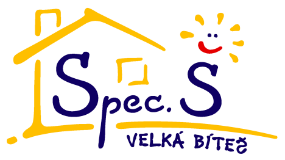 PŘÍSPĚVKOVÁ ORGANIZACETIŠNOVSKÁ 116595 01 VELKÁ BÍTEŠTelefon: 724 335 923Web: WWW.SPECSKOLABITES.CZ 